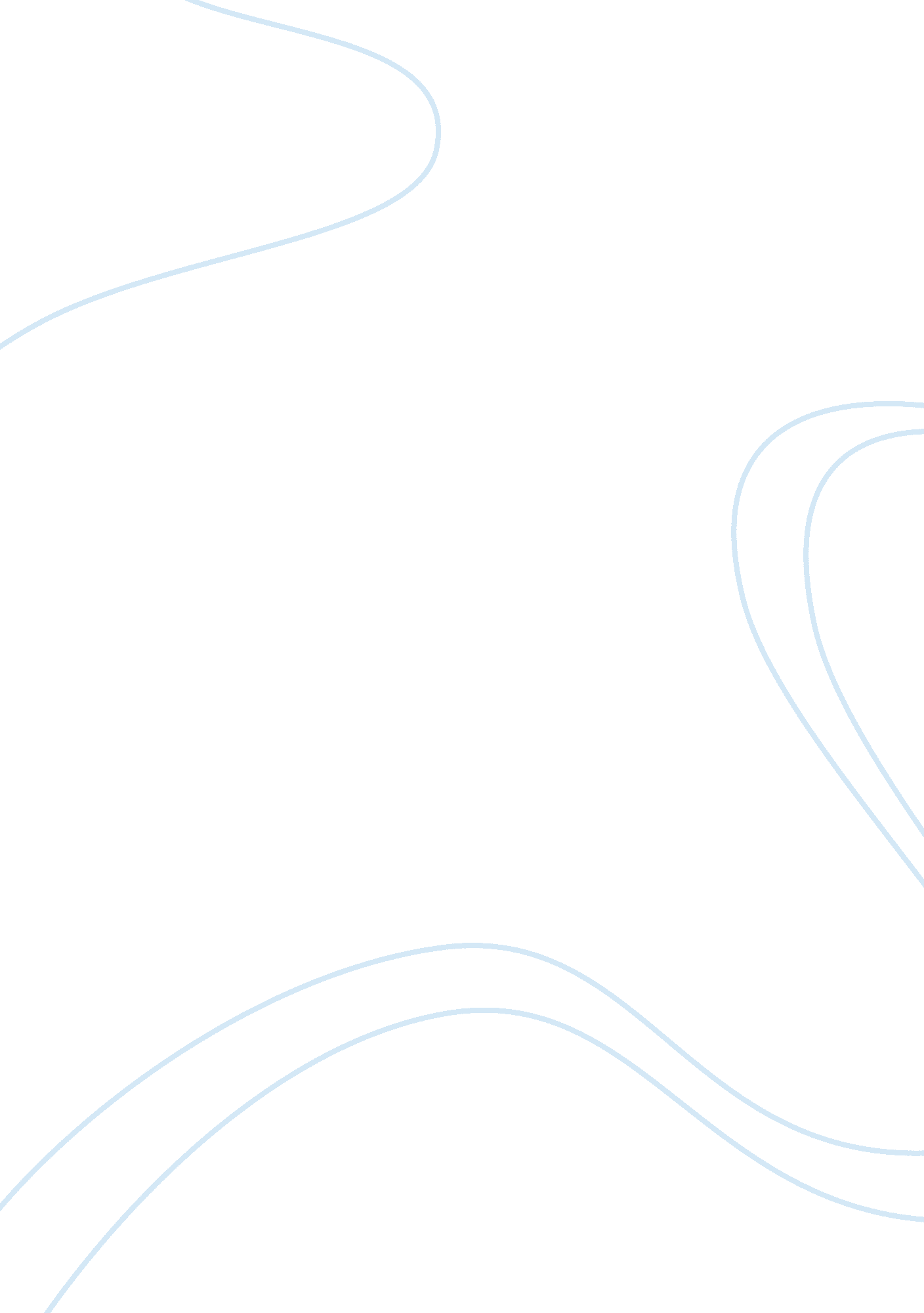 Jean piaget's cognitive development theoryPsychology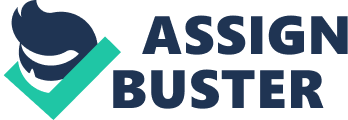 The paper " Jean Piaget's Cognitive Development Theory" is a good example of an assignment on psychology. Being new to this course, I do not have extensive knowledge of educational theorists. However, from the little I know, educational theorists are people who were able to offer teachers a platform to better understand their students and how to help them achieve academically. I also do know that there are several theorists but the one I am more familiar with is Jean Piaget who introduced the cognitive development theory. I do not have good knowledge about the others but I do know that their theories have also helped shape the current learning system. I also know that a teacher is a very important person in a student’s life and the manner in which they organize their class session has a big impact on a student’s achievement ability. The educational theories help teachers understand student’s behavior and their response to the learning materials. 
As stated earlier, I know more about Jean Piaget and little about the other theorists. Therefore, I would like to learn more about these theorists and their contribution to education. I would also like to know what motivated these theorists and why they came up with the various theories. Unlike in the past 100 years, technology is playing a major role in education. Therefore, I would like to know how technology and these theories can correlate for more effectiveness. Part of what I would want to know is how these theories have impacted the modern classroom especially in relation to a student’s social background, and their learning ability. For example, children with dyslexia have learning difficulties. Therefore, I would be interested in knowing how learning theories can apply in such a situation. 